	Construction Site Stormwater Pollution Prevention	ITD 2959   (Rev. 02-14)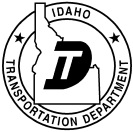 	Plan (SWPPP) Review Checklist	itd.idaho.gov	Idaho Transportation DepartmentThis checklist is written to provide a summary of findings from a Stormwater Pollution Prevention Plan (SWPPP) field review during construction.  The purpose of this checklist is to provide findings and suggestions regarding SWPPP and Construction General Permit (CGP) compliance at the time of field review.  The checklist was developed as a tool to provide findings in a consistent way to all projects reviewed.Although this checklist is intended to reflect EPA’s requirements for an acceptable SWPPP, all responsibility for a complete SWPPP remains with the Operator.  The use of this checklist does not guarantee compliance with the CGP for stormwater discharges from construction activities.  This findings checklist serves as a guidance document only.  A full description of the required contents of the SWPPP and CGP requirements may be found in the current EPA Construction General Permit, issued in Idaho on April 9, 2012.ITD requires that the SWPPP format follow the ITD SWPPP Template which contains much of the same information as the EPA’s SWPPP template, but contains more ITD specific information.  It can be downloaded from ITD’s Stormwater Management Plan website at http://itd.idaho.gov/enviro/Stormwater/default.htmThis SWPPP review checklist contains the following information:CGP Citation Column - indicates where the particular requirement can be found in the 2012 CGPCGP and/or SWPPP Requirement Column - notes where the requirement can be found in the ITD SWPPP Template (ITD form 2950)Information is Present Column - indicates whether the SWPPP adequately addresses the permit requirements, or whether it is applicable to the project/SWPPPDeficiencies Noted or Recommendations Column - provides information on missing information or recommended changes or additions to what is in the SWPPP at the time the field review is completedResponse to Noted Deficiencies or Recommendations Column – provides a space for the SWPPP designer to respond to the reviewers’ noted deficiencies or recommendations. The designer can indicate what action was taken, or if they disagree with the noted deficiencies or recommendations, the designer can indicate why.Project InformationSWPPP Field Review Findings SummaryFor questions or comments on these findings, or to provide feedback or suggestions on the content or formatting of this document, contact ITD Headquarters Environmental.Project Key NumberProject Key NumberDistrict NumberDistrict NumberDate ITD NOI Became ActiveDate ITD NOI Became ActiveDate of Compliance ReviewDate of Compliance ReviewDate of Compliance ReviewDate of Compliance ReviewStaff Present at ReviewHeadquarters EnvironmentalHeadquarters EnvironmentalITD District/ LHTACITD District/ LHTACPrime ContractorCGP Permit Citation2012 CGP and/or SWPPP Requirement2012 CGP and/or SWPPP RequirementInformation is PresentInformation is PresentInformation is PresentDeficiencies Noted or RecommendationsResponse to Noted Deficienciesor RecommendationsCGP Permit Citation2012 CGP and/or SWPPP Requirement2012 CGP and/or SWPPP RequirementYNNADeficiencies Noted or RecommendationsResponse to Noted Deficienciesor RecommendationsSWPPP Section 2 – Contact Information/Responsible Parties/Stormwater Team MembersSWPPP Section 2 – Contact Information/Responsible Parties/Stormwater Team MembersSWPPP Section 2 – Contact Information/Responsible Parties/Stormwater Team MembersSWPPP Section 2 – Contact Information/Responsible Parties/Stormwater Team MembersSWPPP Section 2 – Contact Information/Responsible Parties/Stormwater Team MembersSWPPP Section 2 – Contact Information/Responsible Parties/Stormwater Team MembersSWPPP Section 2 – Contact Information/Responsible Parties/Stormwater Team MembersSWPPP Section 2 – Contact Information/Responsible Parties/Stormwater Team Members1.1.a7.1.17.2.17.2.4Identify all operators at the site, and the areas over which each operator has control.Identify all operators at the site, and the areas over which each operator has control.1.1.a7.1.17.2.17.2.4Identify earth disturbing subcontractors.  These subs should have signed a subcontractor certification (2954) in SWPPP Appendix G.Identify earth disturbing subcontractors.  These subs should have signed a subcontractor certification (2954) in SWPPP Appendix G.1.1.a7.1.17.2.17.2.4Identify the Stormwater Team for this project.Identify the Stormwater Team for this project.Additional Comments or Notes:Additional Comments or Notes:Additional Comments or Notes:Additional Comments or Notes:Additional Comments or Notes:Additional Comments or Notes:Additional Comments or Notes:Additional Comments or Notes:SWPPP Section 3 – Site Evaluation, Assessment, and PlanningSWPPP Section 3 – Site Evaluation, Assessment, and PlanningSWPPP Section 3 – Site Evaluation, Assessment, and PlanningSWPPP Section 3 – Site Evaluation, Assessment, and PlanningSWPPP Section 3 – Site Evaluation, Assessment, and PlanningSWPPP Section 3 – Site Evaluation, Assessment, and PlanningSWPPP Section 3 – Site Evaluation, Assessment, and PlanningSWPPP Section 3 – Site Evaluation, Assessment, and Planning3.1Project/Site Information3.1-3.37.2.99.73.2Discharge information, receiving water status, and turbidity monitoring requirements if applicable.1.37.2.23.3Nature of construction activity7.2.53.4Construction sequencing1.3.d7.2.83.5Non-Stormwater Discharge Management7.2.63.6Site mapping requirementsAdditional Comments or Notes:Additional Comments or Notes:Additional Comments or Notes:Additional Comments or Notes:Additional Comments or Notes:Additional Comments or Notes:Additional Comments or Notes:Additional Comments or Notes:SWPPP Section 4 – Documentation of Compliance with other Federal RequirementsSWPPP Section 4 – Documentation of Compliance with other Federal RequirementsSWPPP Section 4 – Documentation of Compliance with other Federal RequirementsSWPPP Section 4 – Documentation of Compliance with other Federal RequirementsSWPPP Section 4 – Documentation of Compliance with other Federal RequirementsSWPPP Section 4 – Documentation of Compliance with other Federal RequirementsSWPPP Section 4 – Documentation of Compliance with other Federal RequirementsSWPPP Section 4 – Documentation of Compliance with other Federal Requirements1.1.e7.2.14.1App. D4.1Endangered Species Protection1.1.f7.2.14.2App. E4.2Historic Preservation7.2.14.34.3Safe Drinking Water Act, Underground Injection Control Requirements4.4Other requirements or permits?404 permit?Additional Comments or Notes:Additional Comments or Notes:Additional Comments or Notes:Additional Comments or Notes:Additional Comments or Notes:Additional Comments or Notes:Additional Comments or Notes:Additional Comments or Notes:SWPPP Section 5 – Erosion and Sediment ControlsSWPPP Section 5 – Erosion and Sediment ControlsSWPPP Section 5 – Erosion and Sediment ControlsSWPPP Section 5 – Erosion and Sediment ControlsSWPPP Section 5 – Erosion and Sediment ControlsSWPPP Section 5 – Erosion and Sediment ControlsSWPPP Section 5 – Erosion and Sediment ControlsSWPPP Section 5 – Erosion and Sediment ControlsCGP Section 7.2.10, Others BelowCGP Section 7.2.10, Others BelowCGP Section 7.2.10, Others BelowCGP Section 7.2.10, Others BelowCGP Section 7.2.10, Others BelowCGP Section 7.2.10, Others BelowCGP Section 7.2.10, Others BelowCGP Section 7.2.10, Others Below2.1.2.17.2.9App. G5.1Natural Buffers or Equivalent Sediment Controls2.1.2.2.a2.1.2.2.b5.2Perimeter Controls2.1.2.35.3Sediment Track-Out2.1.2.45.4Stockpiled Sediment or Soil2.1.2.55.5Minimize Dust2.1.2.65.6Minimize Steep Slope Disturbance2.1.2.75.7Preserve Topsoil2.1.2.85.8Minimize Soil Compaction2.1.2.95.9Storm Drain Inlets2.1.3.15.10Stormwater Conveyance Channels2.1.3.25.11Sediment Basins2.1.3.35.12Chemical Treatment2.1.3.45.13Dewatering Practices5.14Additional Controls2.27.2.5.45.15Stabilization PracticesAdditional Comments or Notes:Additional Comments or Notes:Additional Comments or Notes:Additional Comments or Notes:Additional Comments or Notes:Additional Comments or Notes:Additional Comments or Notes:Additional Comments or Notes:SWPPP Section 6 – Pollution Prevention – Good Housekeeping StandardsSWPPP Section 6 – Pollution Prevention – Good Housekeeping StandardsSWPPP Section 6 – Pollution Prevention – Good Housekeeping StandardsSWPPP Section 6 – Pollution Prevention – Good Housekeeping StandardsSWPPP Section 6 – Pollution Prevention – Good Housekeeping StandardsSWPPP Section 6 – Pollution Prevention – Good Housekeeping StandardsSWPPP Section 6 – Pollution Prevention – Good Housekeeping StandardsSWPPP Section 6 – Pollution Prevention – Good Housekeeping StandardsCGP Section 7.2.11, 7.2.7, Others BelowCGP Section 7.2.11, 7.2.7, Others BelowCGP Section 7.2.11, 7.2.7, Others BelowCGP Section 7.2.11, 7.2.7, Others BelowCGP Section 7.2.11, 7.2.7, Others BelowCGP Section 7.2.11, 7.2.7, Others BelowCGP Section 7.2.11, 7.2.7, Others BelowCGP Section 7.2.11, 7.2.7, Others Below7.2.76.1Potential Sources of Pollution2.3.49.7.1.86.2Spill Prevention and Response2.3.3.16.3Fueling and Maintaining Equipment or Vehicles1.32.3.3.6.4Washing Equipment and Vehicles2.3.3.36.5Storage, Handling, and Disposal of Construction Products, Materials, and Wastes2.3.3.46.6Washing Applicators and Containers used for Paint, Concrete, or other Materials2.3.3.32.3.56.7Fertilizers6.8Additional Pollution Prevention PracticesAdditional Comments or Notes:Additional Comments or Notes:Additional Comments or Notes:Additional Comments or Notes:Additional Comments or Notes:Additional Comments or Notes:Additional Comments or Notes:Additional Comments or Notes:SWPPP Section 7 – Inspections, Corrective Actions, and SWPPP ModificationsSWPPP Section 7 – Inspections, Corrective Actions, and SWPPP ModificationsSWPPP Section 7 – Inspections, Corrective Actions, and SWPPP ModificationsSWPPP Section 7 – Inspections, Corrective Actions, and SWPPP ModificationsSWPPP Section 7 – Inspections, Corrective Actions, and SWPPP ModificationsSWPPP Section 7 – Inspections, Corrective Actions, and SWPPP ModificationsSWPPP Section 7 – Inspections, Corrective Actions, and SWPPP ModificationsSWPPP Section 7 – Inspections, Corrective Actions, and SWPPP Modifications4.1.24.1.34.1.47.1Inspection Personnel and Procedures57.2.127.2Corrective Actions7.47.3SWPPP ModificationsApp I.117.4Delegation of AuthorityAdditional Comments or Notes:Additional Comments or Notes:Additional Comments or Notes:Additional Comments or Notes:Additional Comments or Notes:Additional Comments or Notes:Additional Comments or Notes:Additional Comments or Notes:SWPPP Section 8 – Recordkeeping and TrainingSWPPP Section 8 – Recordkeeping and TrainingSWPPP Section 8 – Recordkeeping and TrainingSWPPP Section 8 – Recordkeeping and TrainingSWPPP Section 8 – Recordkeeping and TrainingSWPPP Section 8 – Recordkeeping and TrainingSWPPP Section 8 – Recordkeeping and TrainingSWPPP Section 8 – Recordkeeping and Training67.2.138.1Training Requirements7.2.168.2Construction General Permit Inserted into SWPPP Appendix B7.2.168.3Notices of Intent 7.2.168.3EPA Acknowledgement Letters1.5NPDES Signage RequirementsSWPPP Section 9 – SWPPP CertificationSWPPP Section 9 – SWPPP CertificationSWPPP Section 9 – SWPPP CertificationSWPPP Section 9 – SWPPP CertificationSWPPP Section 9 – SWPPP CertificationSWPPP Section 9 – SWPPP CertificationSWPPP Section 9 – SWPPP CertificationSWPPP Section 9 – SWPPP CertificationApp I.11SWPPP Signatures by all Operators meeting the requirements in CGP Appendix ISWPPP Signatures by all Operators meeting the requirements in CGP Appendix ISWPPP Appendices and Supporting DocumentationSWPPP Appendices and Supporting DocumentationSWPPP Appendices and Supporting DocumentationSWPPP Appendices and Supporting DocumentationSWPPP Appendices and Supporting DocumentationSWPPP Appendices and Supporting DocumentationSWPPP Appendices and Supporting DocumentationSWPPP Appendices and Supporting DocumentationApp A – Site Maps/Drawings/Plan SheetsApp A – Site Maps/Drawings/Plan SheetsApp A – Site Maps/Drawings/Plan SheetsApp B – Copy of 2012 CGPApp B – Copy of 2012 CGPApp B – Copy of 2012 CGPApp C – All Operator NOIs (ITD/LHTAC, Local, Prime)App C – All Operator NOIs (ITD/LHTAC, Local, Prime)App C – All Operator NOIs (ITD/LHTAC, Local, Prime)	All Operator EPA Acknowledgement Letters	All Operator EPA Acknowledgement Letters	All Operator EPA Acknowledgement LettersApp D – Blank ITD 2802 Inspection FormApp D – Blank ITD 2802 Inspection FormApp D – Blank ITD 2802 Inspection Form	ITD Inspection Instructions and Procedures	ITD Inspection Instructions and Procedures	ITD Inspection Instructions and Procedures	CGP Contract Special Provision	CGP Contract Special Provision	CGP Contract Special ProvisionApp E – Corrective Action Reporting Tables 	(ITD 2953)App E – Corrective Action Reporting Tables 	(ITD 2953)App E – Corrective Action Reporting Tables 	(ITD 2953)	SWPPP Modification Log (ITD 2955)	SWPPP Modification Log (ITD 2955)	SWPPP Modification Log (ITD 2955)	Signature/Certification Sheets (ITD 2957)	Signature/Certification Sheets (ITD 2957)	Signature/Certification Sheets (ITD 2957)App F – Stormwater Compliance Inspection Reports (ITD 2802)App F – Stormwater Compliance Inspection Reports (ITD 2802)App F – Stormwater Compliance Inspection Reports (ITD 2802)App G – Subcontractor Certifications/Agreements 	(ITD 2954)App G – Subcontractor Certifications/Agreements 	(ITD 2954)App G – Subcontractor Certifications/Agreements 	(ITD 2954)App H – Grading and Stabilization Activities Log 	(ITD 2956)App H – Grading and Stabilization Activities Log 	(ITD 2956)App H – Grading and Stabilization Activities Log 	(ITD 2956)App I – 	SWPPP Training Log and Documentation 	(ITD 2958)App I – 	SWPPP Training Log and Documentation 	(ITD 2958)App I – 	SWPPP Training Log and Documentation 	(ITD 2958)App J –	Contractor Delegation of Signature Authority 	(ITD 2951)App J –	Contractor Delegation of Signature Authority 	(ITD 2951)App J –	Contractor Delegation of Signature Authority 	(ITD 2951)	ITD Delegation of Signature Authority 	(ITD 2952)	ITD Delegation of Signature Authority 	(ITD 2952)	ITD Delegation of Signature Authority 	(ITD 2952)App K – Endangered Species DocumentationApp K – Endangered Species DocumentationApp K – Endangered Species DocumentationApp L – Historic Properties DocumentationApp L – Historic Properties DocumentationApp L – Historic Properties DocumentationApp M – Additional Tribal, State, or Local Program InformationApp M – Additional Tribal, State, or Local Program InformationApp M – Additional Tribal, State, or Local Program InformationApp N – Turbidity Monitoring RecordsApp N – Turbidity Monitoring RecordsApp N – Turbidity Monitoring RecordsApp O –      App O –      App O –      App P –      App P –      App P –      Additional Comments or Notes:Additional Comments or Notes:Additional Comments or Notes:Additional Comments or Notes:Additional Comments or Notes:Additional Comments or Notes:Additional Comments or Notes:Additional Comments or Notes: